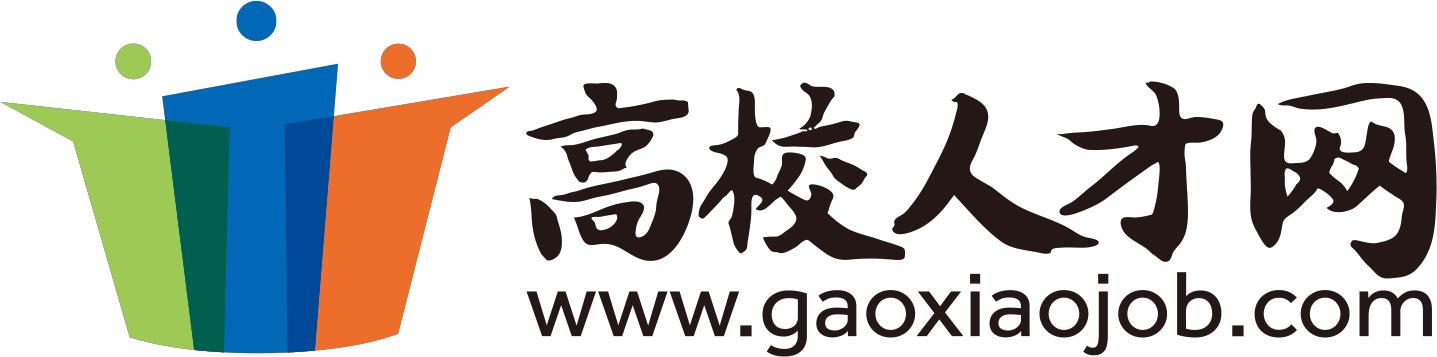 附件3普通高等学校本科专业目录（2022年）序号门类专业类专业代码专业名称学位授予门类修业年限增设1哲学哲学类010101哲学哲学四年2哲学哲学类010102逻辑学哲学四年3哲学哲学类010103K宗教学哲学四年4哲学哲学类010104T伦理学哲学四年5经济学经济学类020101经济学经济学四年6经济学经济学类020102经济统计学经济学四年7经济学经济学类020103T国民经济管理经济学四年8经济学经济学类020104T资源与环境经济学经济学四年9经济学经济学类020105T商务经济学经济学四年10经济学经济学类020106T能源经济经济学四年11经济学经济学类020107T劳动经济学经济学四年12经济学经济学类020108T经济工程经济学四年13经济学经济学类020109T数字经济经济学四年14经济学财政学类020201K财政学经济学四年15经济学财政学类020202税收学经济学四年16经济学财政学类020203TK国际税收经济学四年202117经济学金融学类020301K金融学经济学四年18经济学金融学类020302金融工程经济学四年19经济学金融学类020303保险学经济学四年20经济学金融学类020304投资学经济学四年21经济学金融学类020305T金融数学经济学四年22经济学金融学类020306T信用管理管理学，经济学四年23经济学金融学类020307T经济与金融经济学四年24经济学金融学类020308T精算学理学，经济学四年25经济学金融学类020309T互联网金融经济学四年26经济学金融学类020310T金融科技经济学四年27经济学经济与贸易类020401国际经济与贸易经济学四年28经济学经济与贸易类020402贸易经济经济学四年29经济学经济与贸易类020403T国际经济发展合作经济学四年202130法学法学类030101K法学法学四年31法学法学类030102T知识产权法学四年32法学法学类030103T监狱学法学四年33法学法学类030104T信用风险管理与法律防控法学四年34法学法学类030105T国际经贸规则法学四年35法学法学类030106TK司法警察学法学四年36法学法学类030107TK社区矫正法学四年37法学法学类030108TK纪检监察法学四年202138法学政治学类030201政治学与行政学法学四年39法学政治学类030202国际政治法学四年40法学政治学类030203外交学法学四年41法学政治学类030204T国际事务与国际关系法学四年42法学政治学类030205T政治学、经济学与哲学法学四年43法学政治学类030206TK国际组织与全球治理法学四年44法学社会学类030301社会学法学四年45法学社会学类030302社会工作法学四年46法学社会学类030303T人类学法学四年47法学社会学类030304T女性学法学四年48法学社会学类030305T家政学法学四年49法学社会学类030306T老年学法学四年50法学社会学类030307T社会政策法学四年202051法学民族学类030401民族学法学四年52法学马克思主义理论类030501科学社会主义法学四年53法学马克思主义理论类030502中国共产党历史法学四年54法学马克思主义理论类030503思想政治教育法学四年55法学马克思主义理论类030504T马克思主义理论法学四年56法学公安学类030601K治安学法学四年57法学公安学类030602K侦査学法学四年58法学公安学类030603K边防管理法学四年59法学公安学类030604TK禁毒学法学四年60法学公安学类030605TK警犬技术法学四年61法学公安学类030606TK经济犯罪侦査法学四年62法学公安学类030607TK边防指挥法学四年63法学公安学类030608TK消防指挥法学四年64法学公安学类030609TK警卫学法学四年65法学公安学类030610TK公安情报学法学四年66法学公安学类030611TK犯罪学法学四年67法学公安学类030612TK公安管理学法学四年68法学公安学类030613TK涉外警务法学四年69法学公安学类030614TK国内安全保卫法学四年70法学公安学类030615TK警务指挥与战术法学四年71法学公安学类030616TK技术侦查学法学四年72法学公安学类030617TK海警执法法学四年73法学公安学类030618TK公安政治工作法学四年74法学公安学类030619TK移民管理法学四年75法学公安学类030620TK出入境管理法学四年76法学公安学类030621TK反恐警务法学四年202077法学公安学类030622TK消防政治工作法学四年202078法学公安学类030623TK铁路警务法学四年202179教育学教育学类040101教育学教育学四年80教育学教育学类040102科学教育教育学四年81教育学教育学类040103人文教育教育学四年82教育学教育学类040104教育技术学工学，理学,教育学四年83教育学教育学类040105艺术教育艺术学，教育学四年84教育学教育学类040106学前教育教育学四年85教育学教育学类040107小学教育教育学四年86教育学教育学类040108特殊教育教育学四年87教育学教育学类040109T华文教育教育学四年88教育学教育学类040110TK教育康复学教育学四年89教育学教育学类040111T卫生教育教育学四年90教育学教育学类040112T认知科学与技术教育学四年91教育学教育学类040113T融合教育教育学四年202092教育学教育学类040114TK劳动教育教育学四年202193教育学体育学类040201体育教育教育学四年94教育学体育学类040202K运动训练教育学四年95教育学体育学类040203社会体育指导与管理教育学四年96教育学体育学类040204K武术与民族传统体育教育学四年97教育学体育学类040205运动人体科学教育学四年98教育学体育学类040206T运动康复理学，教育学四年99教育学体育学类040207T休闲体育教育学四年100教育学体育学类040208T体能训练教育学四年101教育学体育学类040209T冰雪运动教育学四年102教育学体育学类040210TK电子竞技运动与管理教育学四年103教育学体育学类040211TK智能体育工程教育学，工学四年104教育学体育学类040212TK体育旅游教育学四年105教育学体育学类040213T运动能力开发教育学，理学四年106文学中国语言文学类050101汉语言文学文学四年107文学中国语言文学类050102汉语言文学四年108文学中国语言文学类050103汉语国际教育文学四年109文学中国语言文学类050104中国少数民族语言文学文学四年110文学中国语言文学类050105古典文献学文学四年111文学中国语言文学类050106T应用语言学文学四年112文学中国语言文学类050107T秘书学文学四年113文学中国语言文学类050108T中国语言与文化文学四年114文学中国语言文学类050109T手语翻译文学四年115文学外国语言文学类050200T桑戈语文学四年116文学外国语言文学类050201英语文学四年，五年117文学外国语言文学类050202俄语文学四年118文学外国语言文学类050203徳语文学四年119文学外国语言文学类050204法语文学四年120文学外国语言文学类050205西班牙语文学四年121文学外国语言文学类050206阿拉伯语文学四年122文学外国语言文学类050207日语文学四年123文学外国语言文学类050208波斯语文学四年124文学外国语言文学类050209朝鲜语文学四年125文学外国语言文学类050210菲律宾语文学四年126文学外国语言文学类0502100T语言学文学四年127文学外国语言文学类0502101T塔玛齐格特语文学四年128文学外国语言文学类0502102T爪哇语文学四年129文学外国语言文学类0502103T旁遮普语文学四年130文学外国语言文学类050211梵语巴利语文学四年131文学外国语言文学类050212印度尼西亚语文学四年132文学外国语言文学类050213印地语文学四年133文学外国语言文学类050214柬埔寨语文学四年134文学外国语言文学类050215老挝语文学四年135文学外国语言文学类050216缅甸语文学四年136文学外国语言文学类050217马来语文学四年137文学外国语言文学类050218蒙古语文学四年138文学外国语言文学类050219僧伽罗语文学四年139文学外国语言文学类050220泰语文学四年140文学外国语言文学类050221乌尔都语文学四年141文学外国语言文学类050222希伯来语文学四年142文学外国语言文学类050223越南语文学四年143文学外国语言文学类050224豪萨语文学四年144文学外国语言文学类050225斯瓦希里语文学四年145文学外国语言文学类050226阿尔巴尼亚语文学四年146文学外国语言文学类050227保加利亚语文学四年147文学外国语言文学类050228波兰语文学四年148文学外国语言文学类050229捷克语文学四年149文学外国语言文学类050230斯洛伐克语文学四年150文学外国语言文学类050231罗马尼亚语文学四年151文学外国语言文学类050232葡萄牙语文学四年152文学外国语言文学类050233瑞典语文学四年153文学外国语言文学类050234塞尔维亚语文学四年154文学外国语言文学类050235土耳其语文学四年155文学外国语言文学类050236希腊语文学四年156文学外国语言文学类050237匈牙利语文学四年157文学外国语言文学类050238意大利语文学四年158文学外国语言文学类050239泰米尔语文学四年159文学外国语言文学类050240普什图语文学四年160文学外国语言文学类050241世界语文学四年161文学外国语言文学类050242孟加拉语文学四年162文学外国语言文学类050243尼泊尔语文学四年163文学外国语言文学类050244克罗地亚语文学四年164文学外国语言文学类050245荷兰语文学四年165文学外国语言文学类050246芬兰语文学四年166文学外国语言文学类050247乌克兰语文学四年167文学外国语言文学类050248挪威语文学四年168文学外国语言文学类050249丹麦语文学四年169文学外国语言文学类050250冰岛语文学四年170文学外国语言文学类050251爱尔兰语文学四年171文学外国语言文学类050252拉脱维亚语文学四年172文学外国语言文学类050253立陶宛语文学四年173文学外国语言文学类050254斯洛文尼亚语文学四年174文学外国语言文学类050255爱沙尼亚语文学四年175文学外国语言文学类050256马耳他语文学四年176文学外国语言文学类050257哈萨克语文学四年177文学外国语言文学类050258乌兹别克语文学四年178文学外国语言文学类050259祖鲁语文学四年179文学外国语言文学类050260拉丁语文学四年180文学外国语言文学类050261翻译文学四年181文学外国语言文学类050262商务英语文学四年182文学外国语言文学类050263T阿姆哈拉语文学四年183文学外国语言文学类050264T吉尔吉斯语文学四年184文学外国语言文学类050265T索马里语文学四年185文学外国语言文学类050266T土库曼语文学四年186文学外国语言文学类050267T加泰罗尼亚语文学四年187文学外国语言文学类050268T约鲁巴语文学四年188文学外国语言文学类050269T亚美尼亚语文学四年189文学外国语言文学类050270T马达加斯加语文学四年190文学外国语言文学类050271T格鲁吉亚语文学四年191文学外国语言文学类050272T阿塞拜疆语文学四年192文学外国语言文学类050273T阿非利卡语文学四年193文学外国语言文学类050274T马其顿语文学四年194文学外国语言文学类050275T塔吉克语文学四年195文学外国语言文学类050276T茨瓦纳语文学四年196文学外国语言文学类050277T恩徳贝莱语文学四年197文学外国语言文学类050278T科摩罗语文学四年198文学外国语言文学类050279T克里奥尔语文学四年199文学外国语言文学类050280T绍纳语文学四年200文学外国语言文学类050281T提格雷尼亚语文学四年201文学外国语言文学类050282T白俄罗斯语文学四年202文学外国语言文学类050283T毛利语文学四年203文学外国语言文学类050284T汤加语文学四年204文学外国语言文学类050285T萨摩亚语文学四年205文学外国语言文学类050286T库尔德语文学四年206文学外国语言文学类050287T比斯拉马语文学四年207文学外国语言文学类050288T达里语文学四年208文学外国语言文学类050289T德顿语文学四年209文学外国语言文学类050290T迪维希语文学四年210文学外国语言文学类050291T斐济语文学四年211文学外国语言文学类050292T库克群岛毛利语文学四年212文学外国语言文学类050293T隆迪语文学四年213文学外国语言文学类050294T卢森堡语文学四年214文学外国语言文学类050295T卢旺达语文学四年215文学外国语言文学类050296T纽埃语文学四年216文学外国语言文学类050297T皮金语文学四年217文学外国语言文学类050298T切瓦语文学四年218文学外国语言文学类050299T塞苏陀语文学四年219文学新闻传播学类050301新闻学文学四年220文学新闻传播学类050302广播电视学文学四年221文学新闻传播学类050303广告学文学四年222文学新闻传播学类050304传播学文学四年223文学新闻传播学类050305编辑出版学文学四年224文学新闻传播学类050306T网络与新媒体文学四年225文学新闻传播学类050307T数字出版文学四年226文学新闻传播学类050308T时尚传播文学四年227文学新闻传播学类050309T国际新闻与传播文学四年228文学新闻传播学类（交叉专业）99J001T会展文学，管理学四年229历史学历史学类060101历史学历史学四年230历史学历史学类060102世界史历史学四年231历史学历史学类060103考古学历史学四年232历史学历史学类060104文物与博物馆学历史学四年233历史学历史学类060105T文物保护技术历史学四年234历史学历史学类060106T外国语言与外国历史文学，历史学四年235历史学历史学类060107T文化遗产历史学四年236历史学历史学类060108T古文字学历史学四年2020237历史学历史学类060109T科学史历史学四年2021238理学数学类070101数学与应用数学理学四年239理学数学类070102信息与计算科学理学四年240理学数学类070103T数理基础科学理学四年241理学数学类070104T数据计算及应用理学四年242理学物理学类070201物理学理学四年243理学物理学类070202应用物理学理学四年244理学物理学类070203核物理理学四年245理学物理学类070204T声学理学四年246理学物理学类070205T系统科学与工程理学四年247理学物理学类070206T量子信息科学理学四年2020248理学化学类070301化学理学四年249理学化学类070302应用化学工学，理学四年250理学化学类070303T化学生物学理学四年251理学化学类070304T分子科学与工程理学四年252理学化学类070305T能源化学理学四年253理学化学类070306T化学测量学与技术理学四年2020254理学天文学类070401天文学理学四年255理学地理科学类070501地理科学理学四年256理学地理科学类070502自然地理与资源环境管理学，理学四年257理学地理科学类070503人文地理与城乡规划管理学，理学四年258理学地理科学类070504地理信息科学理学四年259理学大气科学类070601大气科学理学四年260理学大气科学类070602应用气象学理学四年261理学大气科学类070603T气象技术与工程理学，工学四年2020262理学海洋科学类070701海洋科学理学四年263理学海洋科学类070702海洋技术工学，理学四年264理学海洋科学类070703T海洋资源与环境理学四年265理学海洋科学类070704T军事海洋学理学四年266理学地球物理学类070801地球物理学理学四年267理学地球物理学类070802空间科学与技术工学，理学四年268理学地球物理学类070803T防灾减灾科学与工程工学四年269理学地球物理学类070804TK行星科学理学四年2021270理学地质学类070901地质学理学四年271理学地质学类070902地球化学理学四年272理学地质学类070903T地球信息科学与技术工学，理学四年273理学地质学类070904T古生物学理学四年274理学生物科学类071001生物科学理学四年275理学生物科学类071002生物技术工学，理学四年276理学生物科学类071003生物信息学工学，理学四年277理学生物科学类071004生态学理学四年278理学生物科学类071005T整合科学理学四年279理学生物科学类071006T神经科学理学四年280理学心理学类071101心理学教育学,理学四年281理学心理学类071102应用心理学教育学，理学四年282理学统计学类071201统计学理学四年283理学统计学类071202应用统计学理学四年284工学力学类080101理论与应用力学理学，工学四年285工学力学类080102工程力学工学四年286工学机械类080201机械工程工学四年287工学机械类080202机械设计制造及其自动化工学四年288工学机械类080203材料成型及控制工程工学四年289工学机械类080204机械电子工程工学四年290工学机械类080205工业设计工学四年291工学机械类080206过程装备与控制工程工学四年292工学机械类080207车辆工程工学四年293工学机械类080208汽车服务工程工学四年294工学机械类080209T机械工艺技术工学四年295工学机械类080210T微机电系统工程工学四年296工学机械类080211T机电技术教育工学四年297工学机械类080212T汽车维修工程教育工学四年298工学机械类080213T智能制造工程工学四年299工学机械类080214T智能车辆工程工学四年300工学机械类080215T仿生科学与工程工学四年301工学机械类080216T新能源汽车工程工学四年302工学机械类080217T增材制造工程工学四年2020303工学机械类080218T智能交互设计工学四年2020304工学机械类080219T应急装备技术与工程工学四年2020305工学仪器类080301测控技术与仪器工学四年306工学仪器类080302T精密仪器工学四年307工学仪器类080303T智能感知工程工学四年308工学材料类080401材料科学与工程工学四年309工学材料类080402材料物理理学，工学四年310工学材料类080403材料化学理学，工学四年311工学材料类080404冶金工程工学四年312工学材料类080405金属材料工程工学四年313工学材料类080406无机非金属材料工程工学四年314工学材料类080407高分子材料与工程工学四年315工学材料类080408复合材料与工程工学四年316工学材料类080409T粉体材料科学与工程工学四年317工学材料类080410T宝石及材料工艺学工学四年318工学材料类080411T焊接技术与工程工学五年，四年319工学材料类080412T功能材料工学四年320工学材料类080413T纳米材料与技术工学四年321工学材料类080414T新能源材料与器件工学四年322工学材料类080415T材料设计科学与工程工学四年323工学材料类080416T复合材料成型工程工学四年324工学材料类080417T智能材料与结构工学四年325工学材料类080418T光电信息材料与器件工学四年2021326工学能源动力类080501能源与动力工程工学四年327工学能源动力类080502T能源与环境系统工程工学四年328工学能源动力类080503T新能源科学与工程工学四年329工学能源动力类080504T储能科学与工程工学四年330工学能源动力类080505T能源服务工程工学四年2020331工学能源动力类080506TK氢能科学与工程工学四年2021332工学能源动力类080507TK可持续能源工学四年2021333工学电气类080601电气工程及其自动化工学四年334工学电气类080602T智能电网信息工程工学四年335工学电气类080603T光源与照明工学四年336工学电气类080604T电气工程与智能控制工学四年337工学电气类080605T电机电器智能化工学四年338工学电气类080606T电缆工程工学四年339工学电气类080607T能源互联网工程工学四年2020340工学电气类080608TK智慧能源工程工学四年2021341工学电子信息类080701电子信息工程理学，工学四年342工学电子信息类080702电子科学与技术理学，工学四年343工学电子信息类080703通信工程工学四年344工学电子信息类080704微电子科学与工程理学，工学四年345工学电子信息类080705光电信息科学与工程理学，工学四年346工学电子信息类080706信息工程四年347工学电子信息类080707T广播电视工程工学四年348工学电子信息类080708T水声工程工学四年349工学电子信息类080709T电子封装技术工学四年350工学电子信息类080710T集成电路设计与集成系统工学四年351工学电子信息类080711T医学信息工程工学四年352工学电子信息类080712T电磁场与无线技术工学四年353工学电子信息类080713T电波传播与天线工学四年354工学电子信息类080714T电子信息科学与技术理学，工学四年355工学电子信息类080715T电信工程及管理工学四年356工学电子信息类080716T应用电子技术教育工学四年357工学电子信息类080717T人工智能工学四年358工学电子信息类080718T海洋信息工程工学四年359工学电子信息类080719T柔性电子学工学四年2020360工学电子信息类080720T智能测控工程工学四年2020361工学自动化类080801自动化工学四年362工学自动化类080802T轨道交通信号与控制工学四年363工学自动化类080803T机器人工程工学四年364工学自动化类080804T邮政工程工学四年365工学自动化类080805T核电技术与控制工程工学四年366工学自动化类080806T智能装备与系统工学四年367工学自动化类080807T工业智能工学四年368工学自动化类080808T智能工程与创意设计工学四年2020369工学计算机类080901计算机科学与技术理学，工学四年370工学计算机类080902软件工程工学四年371工学计算机类080903网络工程工学四年372工学计算机类080904K信息安全管理学，理学，工学四年373工学计算机类080905物联网工程工学四年374工学计算机类080906数字媒体技术工学四年375工学计算机类080907T智能科学与技术理学，工学四年376工学计算机类080908T空间信息与数字技术工学四年377工学计算机类080909T电子与计算机工程工学四年378工学计算机类080910T数据科学与大数据技术理学，工学四年379工学计算机类080911TK网络空间安全工学四年380工学计算机类080912T新媒体技术工学四年381工学计算机类080913T电影制作工学四年382工学计算机类080914TK保密技术工学四年383工学计算机类080915T服务科学与工程工学四年384工学计算机类080916T虚拟现实技术工学四年385工学计算机类080917T区块链工程工学四年386工学计算机类080918TK密码科学与技术工学四年2020387工学土木类081001土木工程工学四年388工学土木类081002建筑环境与能源应用工程工学四年389工学土木类081003给排水科学与工程工学四年390工学土木类081004建筑电气与智能化工学四年391工学土木类081005T城市地下空间工程工学四年392工学土木类081006T道路桥梁与渡河工程工学四年393工学土木类081007T铁道工程工学四年394工学土木类081008T智能建造工学四年395工学土木类081009T土木、水利与海洋工程工学四年396工学土木类081010T土木、水利与交通工程工学四年397工学土木类081011T城市水系统工程工学四年2020398工学土木类081012T智能建造与智慧交通工学四年2021399工学水利类081101水利水电工程工学四年400工学水利类081102水文与水资源工程工学四年401工学水利类081103港口航道与海岸工程工学四年402工学水利类081104T水务工程工学四年403工学水利类081105T水利科学与工程工学四年404工学水利类081106T智慧水利工学四年2021405工学测绘类081201测绘工程工学四年406工学测绘类081202遥感科学与技术工学四年407工学测绘类081203T导航工程工学四年408工学测绘类081204T地理国情监测工学四年409工学测绘类081205T地理空间信息工程工学四年410工学化工与制药类081301化学工程与工艺工学四年411工学化工与制药类081302制药工程工学四年412工学化工与制药类081303T资源循环科学与工程工学四年413工学化工与制药类081304T能源化学工程工学四年414工学化工与制药类081305T化学工程与工业生物工程工学四年415工学化工与制药类081306T化工安全工程工学四年416工学化工与制药类081307T涂料工程工学四年417工学化工与制药类081308T精细化工工学四年418工学地质类081401地质工程工学四年419工学地质类081402勘查技术与工程工学四年420工学地质类081403资源勘查工程工学四年421工学地质类081404T地下水科学与工程工学四年422工学地质类081405T旅游地学与规划工程工学四年423工学地质类081406T智能地球探测工学四年2021424工学地质类081407T资源环境大数据工程工学四年2021425工学矿业类081501釆矿工程工学四年426工学矿业类081502石油工程工学四年427工学矿业类081503矿物加工工程工学四年428工学矿业类081504油气储运工程工学四年429工学矿业类081505T矿物资源工程工学四年430工学矿业类081506T海洋油气工程工学四年431工学矿业类081507T智能采矿工程工学四年2020432工学矿业类081508TK碳储科学与工程工学四年2021433工学纺织类081601纺织工程工学四年434工学纺织类081602服装设计与工程艺术学，工学四年435工学纺织类081603T非织造材料与工程工学四年436工学纺织类081604T服装设计与工艺教育工学四年437工学纺织类081605T丝绸设计与工程工学四年438工学轻工类081701轻化工程工学四年439工学轻工类081702包装工程工学四年440工学轻工类081703印刷工程工学四年441工学轻工类081704T香料香精技术与工程工学四年442工学轻工类081705T化妆品技术与工程工学四年443工学轻工类081706TK生物质能源与材料工学四年2021444工学交通运输类081801交通运输工学四年445工学交通运输类081802交通工程工学四年446工学交通运输类081803K航海技术工学四年447工学交通运输类081804K轮机工程工学四年448工学交通运输类081805K飞行技术工学四年449工学交通运输类081806T交通设备与控制工程工学四年450工学交通运输类081807T救助与打捞工程工学四年451工学交通运输类081808TK船舶电子电气工程工学四年452工学交通运输类081809T轨道交通电气与控制工学四年453工学交通运输类081810T邮轮工程与管理工学四年454工学交通运输类081811T智慧交通工学四年2020455工学交通运输类081812T智能运输工程工学四年2021456工学海洋工程类081901船舶与海洋工程工学四年457工学海洋工程类081902T海洋工程与技术工学四年458工学海洋工程类081903T海洋资源开发技术工学四年459工学海洋工程类081904T海洋机器人工学四年460工学海洋工程类081905T智慧海洋技术工学四年2021461工学航空航天类082001航空航天工程工学四年462工学航空航天类082002飞行器设计与工程工学四年463工学航空航天类082003飞行器制造工程工学四年464工学航空航天类082004飞行器动力工程工学四年465工学航空航天类082005飞行器环境与生命保障工程工学四年466工学航空航天类082006T飞行器质量与可靠性工学四年467工学航空航天类082007T飞行器适航技术工学四年468工学航空航天类082008T飞行器控制与信息工程工学四年469工学航空航天类082009T无人驾驶航空器系统工程工学四年470工学航空航天类082010T智能飞行器技术工学四年2020471工学航空航天类082011T空天智能电推进技术工学四年2021472工学兵器类082101武器系统与工程工学四年473工学兵器类082102武器发射工程工学四年474工学兵器类082103探测制导与控制技术工学四年475工学兵器类082104弹药工程与爆炸技术工学四年476工学兵器类082105特种能源技术与工程工学四年477工学兵器类082106装甲车辆工程工学四年478工学兵器类082107信息对抗技术工学四年479工学兵器类082108T智能无人系统技术工学四年480工学核工程类082201核工程与核技术工学四年481工学核工程类082202辐射防护与核安全工学四年482工学核工程类082203工程物理工学四年483工学核工程类082204核化工与核燃料工程工学四年484工学农业工程类082301农业工程工学四年485工学农业工程类082302农业机械化及其自动化工学四年486工学农业工程类082303农业电气化工学四年487工学农业工程类082304农业建筑环境与能源工程工学四年488工学农业工程类082305农业水利工程工学四年489工学农业工程类082306T土地整治工程工学四年490工学农业工程类082307T农业智能装备工程工学四年491工学林业工程类082401森林工程工学四年492工学林业工程类082402木材科学与工程工学四年493工学林业工程类082403林产化工工学四年494工学林业工程类082404T家具设计与工程工学四年495工学林业工程类082405T木结构建筑与材料工学四年2021496工学环境科学与工程类082501环境科学与工程工学四年497工学环境科学与工程类082502环境工程工学四年498工学环境科学与工程类082503环境科学理学，工学五年，四年499工学环境科学与工程类082504环境生态工程工学四年500工学环境科学与工程类082505T环保设备工程工学四年501工学环境科学与工程类082506T资源环境科学理学，工学四年502工学环境科学与工程类082507T水质科学与技术工学四年503工学生物医学工程类082601生物医学工程理学，工学五年，四年504工学生物医学工程类082602T假肢矫形工程工学四年505工学生物医学工程类082603T临床工程技术工学四年506工学生物医学工程类082604T康复工程工学四年507工学食品科学与工程类082701食品科学与工程农学，工学四年508工学食品科学与工程类082702食品质量与安全工学四年509工学食品科学与工程类082703粮食工程工学四年510工学食品科学与工程类082704乳品工程工学四年511工学食品科学与工程类082705酿酒工程工学四年512工学食品科学与工程类082706T葡萄与葡萄酒工程工学四年513工学食品科学与工程类082707T食品营养与检验教育工学四年514工学食品科学与工程类082708T烹饪与营养教育工学四年515工学食品科学与工程类082709T食品安全与检测工学四年516工学食品科学与工程类082710T食品营养与健康工学四年517工学食品科学与工程类082711T食用菌科学与工程工学四年518工学食品科学与工程类082712T白酒酿造工程工学四年519工学建筑类082801建筑学工学五年，四年520工学建筑类082802城乡规划工学五年，四年521工学建筑类082803风景园林艺术学，工学五年，四年522工学建筑类082804T历史建筑保护工程工学五年，四年523工学建筑类082805T人居环境科学与技术工学四年524工学建筑类082806T城市设计工学四年525工学建筑类082807T智慧建筑与建造工学四年526工学安全科学与工程类082901安全工程工学四年527工学安全科学与工程类082902T应急技术与管理工学四年528工学安全科学与工程类082903T职业卫生工程工学四年529工学生物工程类083001生物工程工学四年530工学生物工程类083002T生物制药工学四年531工学生物工程类083003T合成生物学工学四年532工学公安技术类083101K刑事科学技术工学四年533工学公安技术类083102K消防工程工学四年534工学公安技术类083103TK交通管理工程工学四年535工学公安技术类083104TK安全防范工程工学四年536工学公安技术类083105TK公安视听技术工学四年537工学公安技术类083106TK抢险救援指挥与技术工学四年538工学公安技术类083107TK火灾勘查工学四年539工学公安技术类083108TK网络安全与执法工学四年540工学公安技术类083109TK核生化消防工学四年541工学公安技术类083110TK海警舰艇指挥与技术工学四年542工学公安技术类083111TK数据警务技术工学四年543工学公安技术类083112TK食品药品环境犯罪侦查技术工学四年2020544农学植物生产类090101农学农学四年545农学植物生产类090102园艺农学四年546农学植物生产类090103植物保护农学四年547农学植物生产类090104植物科学与技术农学四年548农学植物生产类090105种子科学与工程农学四年549农学植物生产类090106设施农业科学与工程工学，农学四年550农学植物生产类090107T茶学农学四年551农学植物生产类090108T烟草农学四年552农学植物生产类090109T应用生物科学理学，农学四年553农学植物生产类090110T农艺教育农学四年554农学植物生产类090111T园艺教育农学四年555农学植物生产类090112T智慧农业农学四年556农学植物生产类090113T菌物科学与工程农学四年557农学植物生产类090114T农药化肥农学四年558农学植物生产类090115T生物农药科学与工程农学四年2020559农学植物生产类090116TK生物育种科学理学四年2021560农学自然保护与环境生态类090201农业资源与环境农学四年561农学自然保护与环境生态类090202野生动物与自然保护区管理农学四年562农学自然保护与环境生态类090203水土保持与荒漠化防治农学四年563农学自然保护与环境生态类090204T生物质科学与工程农学四年564农学自然保护与环境生态类090205T土地科学与技术农学四年2020565农学自然保护与环境生态类090206T湿地保护与恢复农学四年2021566农学动物生产类090301动物科学农学四年567农学动物生产类090302T蚕学农学四年568农学动物生产类090303T蜂学农学四年569农学动物生产类090304T经济动物学农学四年570农学动物生产类090305T马业科学农学四年571农学动物生产类090306T饲料工程农学，工学四年2020572农学动物生产类090307T智慧牧业科学与工程农学四年2020573农学动物医学类090401动物医学农学五年，四年574农学动物医学类090402动物药学农学五年，四年575农学动物医学类090403T动植物检疫理学，农学四年576农学动物医学类090404T实验动物学农学四年577农学动物医学类090405T中兽医学农学四年578农学动物医学类090406TK兽医公共卫生农学五年2020579农学林学类090501林学农学四年580农学林学类090502园林农学四年581农学林学类090503森林保护农学四年582农学林学类090504T经济林农学四年583农学林学类090505T智慧林业农学四年2021584农学水产类090601水产养殖学农学四年585农学水产类090602海洋渔业科学与技术农学四年586农学水产类090603T水族科学与技术农学四年587农学水产类090604TK水生动物医学农学四年588农学草学类090701草业科学农学四年589农学草学类090702T草坪科学与工程农学四年590医学基础医学类100101K基础医学医学五年591医学基础医学类100102TK生物医学理学四年592医学基础医学类100103T生物医学科学理学四年593医学临床医学类100201K临床医学医学五年594医学临床医学类100202TK麻醉学医学五年595医学临床医学类100203TK医学影像学医学五年596医学临床医学类100204TK眼视光医学医学五年597医学临床医学类100205TK精神医学医学五年598医学临床医学类100206TK放射医学医学五年599医学临床医学类100207TK儿科学医学五年600医学口腔医学类100301K口腔医学医学五年601医学公共卫生与预防医学类100401K预防医学医学五年602医学公共卫生与预防医学类100402食品卫生与营养学理学四年603医学公共卫生与预防医学类100403TK妇幼保健医学医学五年604医学公共卫生与预防医学类100404TK卫生监督医学五年605医学公共卫生与预防医学类100405TK全球健康学理学四年606医学公共卫生与预防医学类100406T运动与公共健康理学四年2020607医学中医学类100501K中医学医学五年608医学中医学类100502K针灸推拿学医学五年609医学中医学类100503K藏医学医学五年610医学中医学类100504K蒙医学医学五年611医学中医学类100505K维医学医学五年612医学中医学类100506K壮医学医学五年613医学中医学类100507K哈医学医学五年614医学中医学类100508TK傣医学医学五年615医学中医学类100509TK回医学医学五年616医学中医学类100510TK中医康复学医学五年617医学中医学类100511TK中医养生学医学五年618医学中医学类100512TK中医儿科学医学五年619医学中医学类100513TK中医骨伤科学医学五年620医学中西医结合类100601K中西医临床医学医学五年621医学药学类100701药学理学四年622医学药学类100702药物制剂理学四年623医学药学类100703TK临床药学理学五年,四年624医学药学类100704T药事管理理学四年625医学药学类100705T药物分析理学四年626医学药学类100706T药物化学理学四年627医学药学类100707T海洋药学理学四年628医学药学类100708T化妆品科学与技术理学四年629医学中药学类100801中药学理学四年630医学中药学类100802中药资源与开发理学四年631医学中药学类100803T藏药学理学五年，四年632医学中药学类100804T蒙药学理学四年633医学中药学类100805T中药制药工学，理学四年634医学中药学类100806T中草药栽培与鉴定理学四年635医学法医学类100901K法医学医学五年636医学医学技术类101001医学检验技术理学四年637医学医学技术类101002医学实验技术理学四年638医学医学技术类101003医学影像技术理学四年639医学医学技术类101004眼视光学理学四年640医学医学技术类101005康复治疗学理学四年641医学医学技术类101006口腔医学技术理学四年642医学医学技术类101007卫生检验与检疫理学四年643医学医学技术类101008T听力与言语康复学理学五年，四年644医学医学技术类101009T康复物理治疗理学四年645医学医学技术类101010T康复作业治疗理学四年646医学医学技术类101011T智能医学工程工学四年647医学医学技术类101012T生物医药数据科学理学四年2020648医学医学技术类101013T智能影像工程工学四年2020649医学护理学类101101护理学理学四年650医学护理学类101102T助产学理学四年651管理学管理科学与工程类120101管理科学理学，管理学五年，四年652管理学管理科学与工程类120102信息管理与信息系统工学，管理学四年653管理学管理科学与工程类120103工程管理工学，管理学四年654管理学管理科学与工程类120104房地产开发与管理管理学四年655管理学管理科学与工程类120105工程造价工学，管理学四年656管理学管理科学与工程类120106TK保密管理管理学四年657管理学管理科学与工程类120107T邮政管理管理学四年658管理学管理科学与工程类120108T大数据管理与应用管理学四年659管理学管理科学与工程类120109T工程审计管理学四年660管理学管理科学与工程类120110T计算金融管理学四年661管理学管理科学与工程类120111T应急管理管理学四年662管理学工商管理类120201K工商管理管理学四年663管理学工商管理类120202市场营销管理学四年664管理学工商管理类120203K会计学管理学四年665管理学工商管理类120204财务管理管理学四年666管理学工商管理类120205国际商务管理学四年667管理学工商管理类120206人力资源管理管理学四年668管理学工商管理类120207审计学管理学四年669管理学工商管理类120208资产评估管理学四年670管理学工商管理类120209物业管理管理学四年671管理学工商管理类120210文化产业管理艺术学，管理学四年672管理学工商管理类120211T劳动关系管理学四年673管理学工商管理类120212T体育经济与管理管理学四年674管理学工商管理类120213T财务会计教育管理学四年675管理学工商管理类120214T市场营销教育管理学四年676管理学工商管理类120215T零售业管理管理学四年677管理学工商管理类120216T创业管理管理学四年2020678管理学工商管理类120217TK海关稽查管理学四年2021679管理学农业经济管理类120301农林经济管理管理学四年680管理学农业经济管理类120302农村区域发展农学，管理学四年681管理学公共管理类120401公共事业管理管理学四年682管理学公共管理类120402行政管理管理学四年683管理学公共管理类120403劳动与社会保障管理学四年684管理学公共管理类120404土地资源管理工学，管理学四年685管理学公共管理类120405城市管理管理学四年686管理学公共管理类120406TK海关管理管理学四年687管理学公共管理类120407T交通管理工学，管理学四年688管理学公共管理类120408T海事管理管理学四年689管理学公共管理类120409T公共关系学管理学四年690管理学公共管理类120410T健康服务与管理管理学四年691管理学公共管理类120411TK海警后勤管理管理学四年692管理学公共管理类120412T医疗产品管理管理学四年693管理学公共管理类120413T医疗保险管理学四年694管理学公共管理类120414T养老服务管理管理学四年695管理学公共管理类120415TK海关检验检疫安全管理学四年2020696管理学公共管理类120416TK海外安全管理管理学四年2020697管理学公共管理类120417T自然资源登记与管理管理学四年2020698管理学公共管理类120418T慈善管理管理学四年2021699管理学图书情报与档案管理类120501图书馆学管理学四年700管理学图书情报与档案管理类120502档案学管理学四年701管理学图书情报与档案管理类120503信息资源管理管理学四年702管理学物流管理与工程类120601物流管理管理学四年703管理学物流管理与工程类120602物流工程工学，管理学四年704管理学物流管理与工程类120603T釆购管理管理学四年705管理学物流管理与工程类120604T供应链管理管理学四年706管理学工业工程类120701工业工程工学，管四年707管理学工业工程类120702T标准化工程管理学四年708管理学工业工程类120703T质量管理工程管理学四年709管理学电子商务类120801电子商务工学，经济学，管理学四年710管理学电子商务类120802T电子商务及法律管理学四年711管理学电子商务类120803T跨境电子商务管理学四年712管理学旅游管理类120901K旅游管理管理学四年713管理学旅游管理类120902酒店管理管理学四年714管理学旅游管理类120903会展经济与管理管理学四年715管理学旅游管理类120904T旅游管理与服务教育管理学四年716艺术学艺术学理论类130101艺术史论艺术学四年717艺术学艺术学理论类130102T艺术管理艺术学四年718艺术学艺术学理论类130103T非物质文化遗产保护艺术学四年2020719艺术学音乐与舞蹈学类130201音乐表演艺术学四年720艺术学音乐与舞蹈学类130202音乐学艺术学四年，五年721艺术学音乐与舞蹈学类130203作曲与作曲技术理论艺术学四年，五年722艺术学音乐与舞蹈学类130204舞蹈表演艺术学四年723艺术学音乐与舞蹈学类130205舞蹈学艺术学四年724艺术学音乐与舞蹈学类130206舞蹈编导艺术学四年725艺术学音乐与舞蹈学类130207T舞蹈教育艺术学四年726艺术学音乐与舞蹈学类130208TK航空服务艺术与管理艺术学四年727艺术学音乐与舞蹈学类130209T流行音乐艺术学四年728艺术学音乐与舞蹈学类130210T音乐治疗艺术学四年729艺术学音乐与舞蹈学类130211T流行舞蹈艺术学四年730艺术学音乐与舞蹈学类130212T音乐教育艺术学四年2020731艺术学戏剧与影视学类130301表演艺术学四年732艺术学戏剧与影视学类130302戏剧学艺术学四年733艺术学戏剧与影视学类130303电影学艺术学四年734艺术学戏剧与影视学类130304戏剧影视文学艺术学四年735艺术学戏剧与影视学类130305广播电视编导艺术学四年736艺术学戏剧与影视学类130306戏剧影视导演艺术学四年737艺术学戏剧与影视学类130307戏剧影视美术设计艺术学四年738艺术学戏剧与影视学类130308录音艺术艺术学四年739艺术学戏剧与影视学类130309播音与主持艺术艺术学四年740艺术学戏剧与影视学类130310动画艺术学四年741艺术学戏剧与影视学类130311T影视摄影与制作艺术学四年742艺术学戏剧与影视学类130312T影视技术艺术学四年743艺术学戏剧与影视学类130313T戏剧教育艺术学四年744艺术学戏剧与影视学类130314TK曲艺艺术学四年2021745艺术学戏剧与影视学类130315TK音乐剧艺术学四年2021746艺术学美术学类130401美术学艺术学四年747艺术学美术学类130402绘画艺术学四年748艺术学美术学类130403雕塑艺术学五年,四年749艺术学美术学类130404摄影艺术学四年750艺术学美术学类130405T书法学艺术学四年751艺术学美术学类130406T中国画艺术学四年752艺术学美术学类130407TK实验艺术艺术学四年753艺术学美术学类130408TK跨媒体艺术艺术学四年754艺术学美术学类130409T文物保护与修复艺术学四年755艺术学美术学类130410T漫画艺术学四年756艺术学美术学类130411T纤维艺术艺术学四年2020757艺术学美术学类130412TK科技艺术艺术学四年2021758艺术学美术学类130413TK美术教育艺术学四年2021759艺术学设计学类130501艺术设计学艺术学四年760艺术学设计学类130502视觉传达设计艺术学四年761艺术学设计学类130503环境设计艺术学四年762艺术学设计学类130504产品设计艺术学四年763艺术学设计学类130505服装与服饰设计艺术学四年764艺术学设计学类130506公共艺术艺术学四年765艺术学设计学类130507工艺美术艺术学四年766艺术学设计学类130508数字媒体艺术艺术学四年767艺术学设计学类130509T艺术与科技艺术学五年，四年768艺术学设计学类130510TK陶瓷艺术设计艺术学四年769艺术学设计学类130511T新媒体艺术艺术学四年770艺术学设计学类130512T包装设计艺术学四年771艺术学设计学类130513TK珠宝首饰设计与工艺艺术学四年2021